Комитет Администрации Волчихинского районаАлтайского края по образованию и делам молодёжиПРИКАЗ №  18от 16.01.2020  года                                                                                 с. Волчиха	На основании предоставленных документов директором  МКОУ «Волчихинская СШ № 1» по вопросу: «Соблюдение законодательства при организации промежуточной аттестации обучающихся по форме семейного образования (самообразования)»,ПРИКАЗЫВАЮ:Считать учредительный контроль завершенным.2.     Теряевой Е.В., секретарю Комитета по образованию и делам молодёжи:  - 16.01.2020  направить текст настоящего приказа в  МКОУ Волчихинского района  по электронной почте;- ознакомить  под подпись с текстом настоящего приказа  директора МКОУ    в рабочем порядке.3.  Контроль выполнения  настоящего приказа оставляю за собой.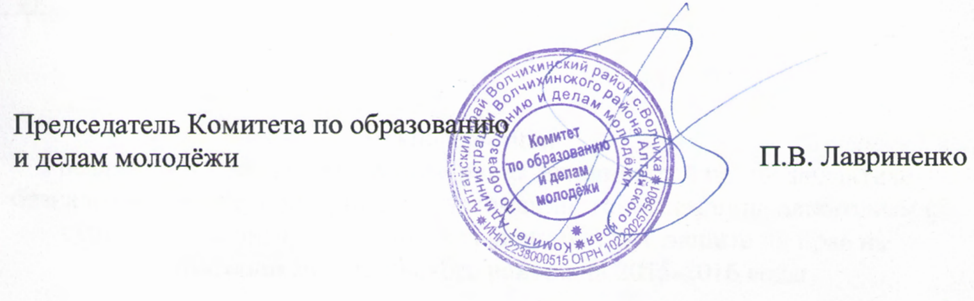 О завершении планового учредительного контроля 